TEL：03-3297-5618　　FAX：03-3297-5619　　E-Mail：jsbi@jora.jp〔 送信先 E-Mail：jsbi@jora.jp / FAX：03-3297-5619 〕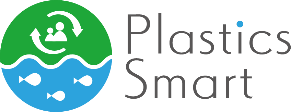 日本バイオマス製品推進協議会第13回バイオマス製品普及推進功績賞授賞式 及び記念講演会・交流会の参加申込書開催日時：2023年11月21日（水）13:30～18:00開催場所：東京大学弥生講堂アネックス／セイホクギャラリー・アブルボア（交流会）〒113-8657　東京都文京区弥生1-1-1　東京大学農学部内東京メトロ南北線「東大前」下車３分。東京大学農学部正門のすぐそばオンライン（Zoomシステム）※ 参加申込書受領後にご案内いたします。申込締切：11月13日（月）※「区分」及び「会場出席・オンライン出席」欄には、該当箇所に「○」を記入願います。※ 出席者に関する連絡先が異なる場合、お名前欄が不足する場合は別紙にてお申込み願います。※ ご記入いただいた個人情報は、本表彰式・講演会の受付事務及び各種情報提供等、当協議会の活動にのみ使用いたします。※ Google参加フォームでもお申込みいただけます。https://forms.gle/gvWHzsTJNY3hDf7y7区分団体・法人会員個人会員特別会員特別会員特別会員一般報道一般報道会員名称会員名称会員名称連絡先住所住所〒〒〒〒〒〒〒〒〒〒〒〒連絡先電話番号電話番号FAX番号FAX番号連絡先E-mailE-mail部 署部 署部 署部 署役 職役 職役 職会場出席会場出席交流会出席交流会出席オンライン出席